MINISTRY OF TOURISMREPUBLIC OF SOUTH AFRICAPrivate Bag X424, Pretoria, 0001, South Africa. Tel. (+27 12) 444 6780, Fax (+27 12) 444 7027Private Bag X9154, Cape Town, 8000, South Africa. Tel. (+27 21) 469 5800, Fax: (+27 21) 465 3216NATIONAL ASSEMBLY:QUESTION FOR WRITTEN REPLY:Question Number:	472Date of Publication:	10 March 2017NA IQP Number:	9Date of reply:		17 March 2017	Mr W Horn (DA) to ask the Minister of Tourism:Whether his department procured any services from and/or made any payments to (a) Mr MzwaneleManyi, (b) the Progressive Professionals Forum, (c) the Decolonisation Fund and/or (d) the Black Business Council; if not, in each case, why not; if so, what (i) services were procured, (ii) was the total cost, (iii) is the detailed breakdown of such costs, (iv) was the total amount paid, (v) was the purpose of the payments and (vi) is the detailed breakdown of such payments in each case?		NW528EReply:Mr MzwaneleManyi(i) No services procured(ii)- (vi) Not applicableProgressive Professionals Forum (i) No services procured (ii)- (vi) Not applicableDecolonisation Fund(i) No services procured(ii)- (vi) Not applicableBlack Business Council(i) No services  procured(ii)- (vi) Not applicable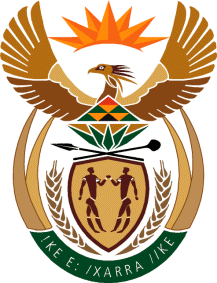 